PRESUPUESTO PAGAEl presupuesto estimado para la ejecución del proyecto y mejoramiento de la vía existente desde Puerto Berrío hasta Conexión Ruta del Sol es de cuarenta y seis mil quinientos treinta y tres millones setenta y nueve mil cuatrocientos setenta y uno pesos 46.533.077.471 (Ver anexo 2.3.5) Tabla 8.1 presupuesto PAGA UF3Fuente: Concesión Autopista Río Magdalena S.A.S, 2015ÍTEM IMPORTE VENTAMOVIMIENTO DE TIERRAS $                       10.979.228.031,00 TRATAMIENTOS GEOTÉCNICOS $                        4.825.637.313,00 SUB-BASES Y BASES GRANULARES $                         2.781.141.182,00 PAVIMENTOS ASFALTICOS  $                         5.566.759.875,00 DRENAJES Y OBRAS DE PROTECCIÓN  $                         9.899.876.468,00 ESTRUCTURAS$                               791.636.970,00 ESTRUCTURAS VIGAS PREFABRICADAS $                                                            -   ESTRUCTURAS VOLADIZOS SUCESIVOS $                                                            -   ESTRUCTURA PUENTE PTO, BERRIO $                                                            -   PASARELAS PEATONALES $                                                            -   ESTRUCTURAS EXISTENTES $                                                            -   MUROS $                                 791.636.970,00 ESTRUCTURAS EN CAMINOS $                                                            -   SEÑALIZACIÓN, SEGURIDAD Y OBRAS VARIAS $                              1.716.200.639,00 MEDIO AMBIENTE$                                     12.594.520,00 DESVÍOS DE TRÁFICO$                                     12.258.590,00 ILUMINACIÓN $                                                          -   PROYECTO & GESTIÓN AMBIENTAL $                              7.069.504.214,00 SERVICIOS AFECTADOS/COMPENSACIONES AMBIENTALES $                              2.086.602.699,00 TOTAL $               46.533.077.471,00 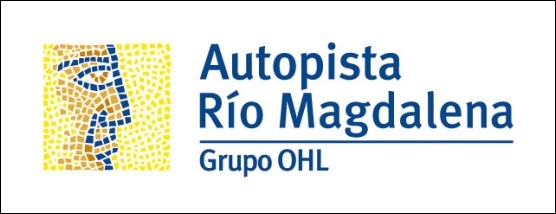 